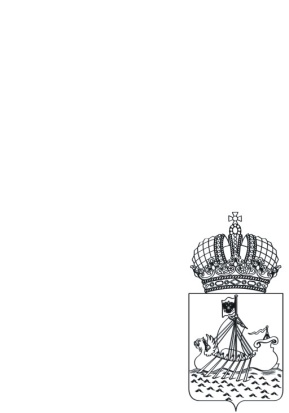 Комитет по делам молодежиКостромской области(Коммолодежь Костромской области)ПРИКАЗ_11.07.2016 _              г. Кострома                     № __90__Об Общественном совете при комитете по делам молодежи Костромской областиВ соответствии с постановлением губернатора Костромской области от 16 апреля 2013 года   № 70 «О порядке образования общественных советов при исполнительных органах государственной власти Костромской области» 	ПРИКАЗЫВАЮ:1. Создать Общественный совет при комитете  по делам молодежи Костромской области.2. Утвердить положение об Общественном совете при комитете  по делам молодежи Костромской области (приложение 1).3. Утвердить состав Общественного совета при комитете  по делам молодежи Костромской области (приложение 2).Председатель комитета                                                                   Н.А. Лихачева							Приложение 1Утвержденоприказом комитетапо делам молодежиКостромской областиот «_11_»__07__ 2016 года № 90 Положениеоб Общественном совете при комитетепо делам молодежи Костромской области1. Настоящее положение об Общественном совете при комитете по делам молодежи Костромской области определяет компетенцию и порядок деятельности Общественного совета при комитете по делам молодежи Костромской области (далее - Общественный совет), а также порядок его формирования.Общественный совет является постоянно действующим коллегиальным совещательным органом при комитете по делам молодежи Костромской области (далее - Комитет), образованным в целях привлечения представителей общественности, экспертных сообществ и профессиональных социально активных слоев населения области к организации и проведению экспертизы ключевых социально значимых вопросов, выработке предложений и рекомендаций по повышению качества государственного управления, принятию управленческих решений в сфере молодежной политики Костромской области.2. Решения Общественного совета носят рекомендательный характер.3. Общественный совет в своей деятельности руководствуется федеральным законодательством, законодательством Костромской области, нормативными правовыми актами губернатора Костромской области, нормативными правовыми актами администрации Костромской области, а также настоящим положением.4. Члены Общественного совета осуществляют свою деятельность на общественных началах.5. Основными задачами Общественного совета являются:организация и проведение общественной оценки деятельности Комитета;информирование общественности по основным направлениям деятельности Комитета;подготовка предложений и рекомендаций по вопросам совершенствования деятельности Комитета, в том числе по приоритетным направлениям развития и правовому регулированию в сфере молодежной политики;обсуждение в целях общественного контроля  проектов правовых актов, утверждающих:	требования к отдельным видам товаров, работ, услуг (в том числе предельные цены товаров, работ, услуг), закупаемых комитетом по делам молодежи Костромской области и подведомственными ему  государственными  бюджетными учреждениями (далее - проект требований к отдельным видам товаров, работ, услуг);нормативные затраты на обеспечение функций комитета по делам молодежи Костромской области и подведомственных ему  государственных  бюджетных учреждений (далее - проект нормативных затрат на обеспечение функций Комитета подведомственных ему  учреждений.6. Для решения возложенных задач Общественный совет осуществляет следующие полномочия:создает рабочие группы для подготовки материалов на заседания Общественного совета;запрашивает у органов государственной власти области, органов местного самоуправления, организаций и учреждений, иных институтов гражданского общества материалы и документы, необходимые для деятельности Общественного совета;приглашает на свои заседания представителей органов государственной власти области, органов местного самоуправления, представителей институтов гражданского общества и иных лиц, участие которых необходимо при обсуждении вопросов, вынесенных на заседание Общественного совета;привлекает для осуществления своих полномочий специалистов и экспертов, обладающих знаниями и навыками в определенных отраслях;направляет своих представителей для участия в совещаниях, конференциях и семинарах, проводимых органами государственной власти области, органами местного самоуправления, институтами гражданского общества по вопросам, относящимся к полномочиям Общественного совета;проводит общественное обсуждение общественно важных вопросов деятельности Комитета;принимает участие в работе комиссий Комитета;направляет председателю Комитета предложения по совершенствованию регионального законодательства в сфере молодежной политики, а также предложения и рекомендации по совершенствованию деятельности Комитета.7. Состав Общественного совета формируется Комитетом из числа членов молодежных общественных организаций и утверждается приказом комитета.8. В состав Общественного совета включаются независимые от органов государственной власти и органов местного самоуправления Костромской области эксперты, представители заинтересованных общественных организаций и иные лица.Число членов Общественного совета, замещающих государственные должности Костромской области,  муниципальные должности, должности муниципальной службы, работающих в государственных и муниципальных учреждениях, должно составлять менее половины состава Общественного совета.9. Общественный совет формируется бессрочно в количестве не менее 7 человек.10. Общественный совет формируется из числа граждан Российской Федерации, постоянно проживающих на территории области, достигших возраста восемнадцати лет, обладающих знаниями и навыками, позволяющими решать задачи, возложенные на Общественный совет.Не могут быть членами Общественного совета лица, которые в соответствии с Законом Костромской области «Об Общественной палате Костромской области» не могут быть членами Общественной палаты Костромской области. 11. Полномочия члена Общественного совета досрочно прекращаются в случаях:письменного заявления члена Общественного совета о выходе из состава Общественного совета;выезда члена Общественного совета за пределы территории области на  длительное время (более полугода) или на постоянное место жительства;отсутствие члена Общественного совета на пяти заседаниях подряд без  уважительной причины;утраты членом Общественного совета гражданства Российской Федерации, приобретения им гражданства иностранного государства либо получения им вида на жительство или иного документа, подтверждающего право на постоянное проживание гражданина Российской Федерации на территории иностранного государства;неспособности члена Общественного совета по состоянию здоровья участвовать в работе Общественного совета (или нахождение в отпуске по уходу за ребенком);вступления в законную силу вынесенного в отношении члена Общественного совета обвинительного приговора суда;признания судом члена Общественного совета безвестно отсутствующим, объявления умершим;смерти члена Общественного совета.12. В случае досрочного прекращения полномочий члена Общественного совета в соответствии с пунктом 11 настоящего Положения новый член Общественного совета вводится в его состав в порядке, предусмотренном пунктами 7-10 настоящего положения. 13. В состав Общественного совета входят председатель Общественного совета, заместитель председателя Общественного совета, секретарь Общественного совета и члены Общественного совета.14. Председатель Общественного совета, заместитель председателя Общественного совета, секретарь Общественного совета избираются на его первом заседании из числа членов Общественного совета открытым голосованием.15. Председатель Общественного совета:организует деятельность Общественного совета, в том числе созывает очередные и внеочередные заседания Общественного совета;ведет заседания Общественного совета, распределяет обязанности между членами Общественного совета, осуществляет контроль за исполнением решений Общественного совета;формирует повестку заседаний Общественного совета на основании предложений членов Общественного совета;подписывает протоколы и документы, связанные с деятельностью Общественного совета.16. В отсутствие председателя Общественного совета его обязанности исполняет заместитель председателя Общественного совета.17. Секретарь Общественного совета:решает вопросы о месте, времени и обеспечении условий для проведения заседаний, а также информирует членов Общественного совета о проведении заседаний;осуществляет координацию деятельности комиссий и рабочих групп Общественного совета;осуществляет документационное обеспечение заседаний Общественного совета;выполняет иные поручения председателя Общественного совета в рамках полномочий Общественного совета.18. Члены Общественного совета:участвуют в мероприятиях, проводимых Общественным советом, а также в подготовке материалов по рассматриваемым вопросам;вносят предложения, замечания и поправки к проектам планов работы Общественного совета, по повестке дня и порядку ведения его заседаний;знакомятся с документами, касающимися рассматриваемых проблем, высказывают свое мнение по существу обсуждаемых вопросов, замечания и предложения по проектам принимаемых решений и протоколу заседания Общественного совета;формируют комиссии и рабочие группы для принятия компетентного решения по обсуждаемому вопросу;лично участвуют в заседаниях Общественного совета и не вправе делегировать свои полномочия другим лицам;не вправе использовать свой статус в интересах политических партий, коммерческих и некоммерческих организаций, а также в личных интересах;обладают равными правами при обсуждении вопросов и голосовании.19. Основной формой деятельности Общественного совета являются заседания, которые проводятся не реже одного раза в два месяца. По решению Общественного совета может быть проведено внеочередное заседание.20. За 10 дней до дня заседания Общественного совета его члены вносят председателю Общественного совета предложения в повестку дня и готовят для обсуждения информационные материалы.21. Заседание Общественного совета считается правомочным, если на нем присутствуют не менее половины от общего числа его членов.22. Решения Общественного совета принимаются открытым голосованием простым большинством голосов его членов, присутствующих на заседании. При равенстве голосов решающим является голос председательствующего.23. Решения Общественного совета отражаются в протоколах заседаний Общественного совета, копии которых направляются в Комитет не позднее 7 дней со дня заседания Общественного совета, за исключением результатов обсуждения  проекта требований  к отдельным видам товаров, работ, услуг и проекта нормативных затрат на обеспечение функций Комитета подведомственных ему  учреждений. Протокол, содержащий результаты  обсуждения  проекта требований  к отдельным видам товаров, работ, услуг и проекта нормативных затрат на обеспечение функций Комитета подведомственных ему  учреждений направляется в комитет в течение 1 рабочего дня после принятия соответствующего решения.24. Информация об обсуждаемых Общественным советом общественно значимых вопросах и принятых на заседаниях Общественного совета решениях через средства массовой информации доводится до сведения общественности, за исключением информации о результатах  обсуждения  проекта требований к отдельным видам товаров, работ, услуг и проекта нормативных затрат на обеспечение функций Комитета и подведомственных ему  учреждений.25. Организационно-техническое сопровождение деятельности Общественного совета и обеспечение участия в его работе членов Общественной палаты Костромской области осуществляет Комитет. Регламент работы Общественного совета устанавливается Общественным советом в соответствии с требованиями законодательства Российской Федерации, Костромской области и настоящего приказа.Приложение 2Утвержденприказом комитетапо делам молодежиКостромской областиот «_11_»__07__ 2016 года № 90 СОСТАВОбщественного совета при комитете  по делам молодежи Костромской областиКатыкина Наталья Владимировна-председатель Костромской областной  организации общероссийской общественной организации  «Российский союз Молодежи», председатель                (по согласованию)Фираго Дмитрий Владимирович-председатель Федерации Детских Подростковых объединений Костромской области , заместитель председателя         (по согласованию)Ворошнин Михаил Вадимович   -председатель регионального отделения Общероссийской общественно-государственной организации «Российское военно-историческое общество» в Костромской области (по согласованию)ГубановСергей Александрович-председатель молодежного совета федерации организаций профсоюзов Костромской области (по согласованию)Гудас  Инесса Узаировна-председатель детской общественной организации  «Поколение» Костромского района (по согласованию)МаксименкоАлександр Александрович-председатель Костромского областного отделения общероссийской общественной организации -  Общество  «Знание» России (по согласованию)Смирнов Максим Анатольевич-заместитель председателя Костромской областной организации Общероссийской  общественной организации «Всероссийское общество инвалидов»     (по согласованию)